میژووی ئیرانی كۆنشوێنی جوگرافی چاخه‌كانی پیش میژووناوی ئیرانئێران لە هەزارەی دووەمی پێش زایینمیژووی ئیلامكاشیەكانئێران لە هەزارەی یەكەمی پێش زایین  هوزانی ئاری نه‌ژادمیدیەكان و دامەزراندنى یەكەمین ئیمپراتۆریەتی ئاری نەژادكمیریەكان و ئەسكتیەكان ئه‌خمینییه‌كان هەندێ لایەنی شارستانی ئەخمینییەكانئەسكەندەری مەكدۆنی و لە ناوبردنی دەوڵەتی ئەخمینیسەردەمی سلوكیەكان لە ئێرانئەشكانیەكان ساسانیەكانجوگرافیای ئێران و كاریگەری لەسەر لایەنی مێژوو شارستانێتی  وڵاتی ئێران رووبەرێکی جوگرافی بەرفراوانی هەیە، زەویەکەی لەکۆمەڵێ بەرزونزمی ودەشت وچیای بەرز و بیابان پێکهاتووە، بەشی هەرە زۆری بیابانەکانی دەکەوێتە ناوەراستی وڵات، شوێنی جوگرافی ئێران لەهەموو لایەکەوە وەک بازنەیەک بەزنجیرە چیای بەرز دەوردراوون، بۆ نموونە لە رۆژهەڵاتەوە زنجیرە چیای خۆراسان تا ئەفغانستان وبلۆجستان درێژدەبێتەوە. هەروەها لە بەشی ڕۆژئاوادا بەزنجیرە چیای زاگرۆسی زێدی کوردان وتۆرۆس-ی (تورکیا وعێراق) دەوردراوە، لەبەشی باکووردا، ئێران هاوسنوورە لە گەڵ تورکمانستان و ئەزەربێجان. لەرۆژهەڵاتی ئێرانیش ئەفغانستان وپاکستان هەیە، لە بەشی باشووری ئێرانیش، کەنداوی عەرەب ودەریای عەرەبی هەیە، بە شێوەیەکی گشتی لەسەردەمی ساسانیەکاندا، ئێران بۆ چەند هەرێمێکی جوگرافی دابەش کرابوو لە ڕۆژئاوا(هەرێمی ماد یان هەرێمی چیا) لە باشوور (هەرێمی خۆزستان) لە ڕۆژهەڵاتیش (هەرێمی فارس)لەبەشی ڕۆژهەڵاتی هەرێمی فارسیش(هەرێمی کەرمان)ە، (هەرێمی خۆراسان لەبەشی ڕۆژهەڵات) بوو، لەو پەری ڕۆژهەڵاتیشەوە (هەرێمی ماورا النهر)دێت.   بە هۆی هەڵکەوتەی شوێنی جوگرافیای ئێران، لە لایەک خاڵی گەیاندنی ناوچەکانی ناوەڕاستی ئاسیا وقەفقاسیا وهیند بە دەریای ناوەڕاست بووە. لە لایەکی تر، خاوەن سەرچاوەیەکی ئابووری بووە، دەشتەکانی بە پیت و ژمارەیەکی زۆری دار ودرەخت وئاژەڵ هەبووە، ئەو هۆکارە ئابووریە وای کردووە هەر لە کۆنەوە، واتا لەسەردەمی چاخەکانی بەردینی، ژیان لە ئێران دا هەبێ، هەروەها لە سەردەمەكانی دواتر بووە بە  پردێك یاخود وەكو ناوەندێكی ڕۆشنبیری وابووە بۆ بە یەكگەیاندن و گواستنەوەی ڕۆشنبیری و زانستی میللەتە جیاوازەكان و كۆكردنەوەیان لە ئێران.    لە ناوەراستی هەزارەی دووەمی پێش زایین شەپۆڵی کۆچبەری مرۆڤـایەتی ڕوویان لە ئێران کردووە، ئەو کۆچڕەوە مرۆیە لە مێژوودا ناسراوە بە کۆچی (هۆزانی ئاری نەژاد، یان هیندۆئەوروپی ) بەڵام هەندێ لە کۆچبەرەکان ئاراستەی کۆچەکانیان بۆ هەرێمی تر گۆڕیووە، بۆ هەندێ دەڤـەری تر کۆچیان کردووە، بەتایبەتی بۆ هیند و ئەنادۆل و باشوری ئەوروپا. لە گەڵ هەبوونی کۆمەڵێ بەربەستی سروشتی لە ئێراندا، چەندین دەوڵەت و بنەماڵەیەکی بەهێز لە دەڤـەرەکە دروست بوون، وەک دەوڵەتی میدییەكان و ئەخمینیەکان وئەشکانیەکان و ساسانیەکان، لە دیارکردنی شوناسی ئەو دەوڵەتانەی سەرەوە، ڕەگەزی فارس پێشخراوە و کورد و نەتەوەکانی تر فەرامۆشکراون، میللەتەکانی ناو ئەو دەوڵەتە فرە نەتەوانە توانویانە سود لەشارستانێتیەکانی دەورووبەری پێش خۆیان وەک عێراق و وڵاتی ئەنادۆل وسوریا ومیسر و یۆنان وەربگرن و ببنە پێشەنگ بۆداهێنانی شارستانێتیەکی نوێ. 	  هۆزانی ئاری نەژادە یان هیندۆئەوروپی  .هۆزانی ئاری نەژاد یان هیندۆئەوروپی: ئەوانە لە كۆمەڵێ هۆز و تیرەی مرۆڤایەتی پێكهاتبوون، لە هەزارەی سێیەم یان چوارەم پێش زایین بەهۆی كۆمەڵێ فاكتەر، لە شوێنی خۆیان كۆچیان كردووە، هەرچەندە شوێنی ڕاستەقینەیان تەواو نازانرێ، بەڵام لەوانەیە باشووری دەشتەكانی ئۆراسیا و باشووری ڕوسیا (قەفقاس)لە نێوان دەریاچەی ئۆرال و قەزوین، بە نیشتنگەی ئەوان دابنرێ، لە كاتی كۆچكردنیان دوو ڕێگایەیان گرتۆتەبەر كۆمەڵێكیان بەرەو خۆرئاوا، دەریای ڕەش و بەلقان و بسفۆریان بڕیوە و بەرەو ئاسیای بچووك (توركیا) مەملەكەتی میتانیان دروست كردووە، گرووپی دووەم (ناسراون بە هیندۆ ئێرانی)بەرەو خۆرهەڵات ڕۆیشتوون بۆ دەوروبەری دەریای قەزوین، لەوێوە چەندین لقیان لێبۆوەتەوە وەك هەندێكیان بۆناوەڕاستی زنجیرە چیاكانی زاگرۆس (ناوچەی لورستان) ڕۆیشتوون لەگەڵ( كاشیەكان) تێكەڵ بوون، كۆمەڵێكی تریان بەرەو خۆرئاوا ڕۆیشتوون چوونە ئاسیای ناوەڕاست، ئەوانە بە (ئاری نەژاد) ناسراون، ئەوان لە باشووری دەریای ئارال (لە نێوان هەردوو رووباری سیحۆن و جیحۆن) واتا(بلاد ماورا النهرین) ناوچەی(ئیرانویچ)، لە نزیكەی ساڵی (1800پ.ز) بەشێكیان بۆ (هیندكۆش)ڕۆیشتن وچوونە هیند (بنجاب) لە نزیكەی هەزارەی یەكەمی پێش زایین، گرووپێكی تر بەرو باشوورو ڕۆژئاوای ئێرانی ئەمڕۆ هاتوون بەناوبانگترینیان هەدوو هۆزی میدیەكان و ئەخمینیەكان بوونە.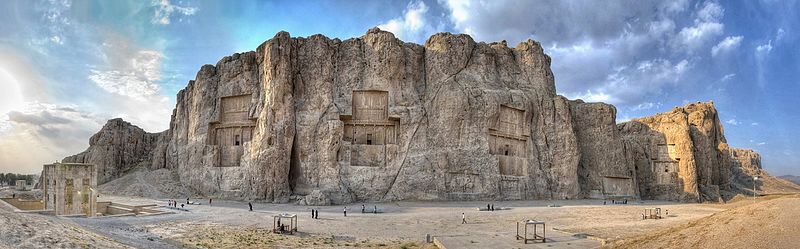 